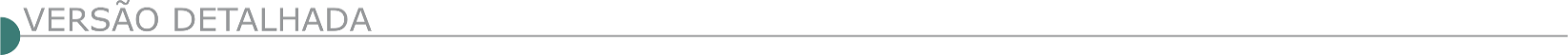 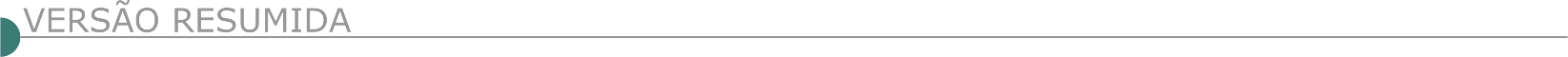 ESTADO DE MINAS GERAISDNIT - SUPERINTENDÊNCIA REGIONAL EM MINAS GERAIS SERVIÇO 2-SRE-MG - ALTERAÇÃO - PREGÃO Nº 137/2023Objeto:  Execução dos serviços necessários de manutenção rodoviária (conservação/recuperação) na rodovia BR-251/MG; Trecho: Div. BA/MG Div. MG/GO; Subtrecho: Entr. MG-188 (A) (Cangalha) Div. MG/GO; Segmento: km 878,2 ao km 970,1; Extensão total: 91,9 km. Total de Itens Licitados: 00001 Novo Edital: 04/04/2023 das 08:00 às 12:00 horas e de13:00 às 17:00 horas. Endereço: www.dnit.gov.br ou Rua Martim de Carvalho, 635 Santo Agostinho - BELO HORIZONTE - MG. Entrega das Propostas: a partir de 04/04/2023 às 08:00 horas no site www.comprasnet.gov.br. Abertura das Propostas: 18/04/2023, às 10:00 horas no site www.comprasnet.gov.br.PREFEITURA MUNICIPAL DE CAPINÓPOLIS - TOMADA DE PREÇOS Nº 006/2023Objeto:  Execução da travessia de rede de drenagem pluvial e rede coletora de esgoto na BR 154, km 30, Bairro Alvorada III, no município de Capinópolis-MG. Data da entrega e abertura dos envelopes: 20/04/2023 às 13:00 horas. O Edital encontra-se disponível no site: www.capinopolis.mg.gov.br. Informações pelo telefone: (34) 3263-0320. PREFEITURA MUNICIPAL DE CARMÉSIA - CONCORRENCIA PÚBLICA Nº 001/2023Objeto:  Execução de obra de engenharia para construção da nova sede da Escola Estadual José Vieira da Silva e quadra poliesportiva no município de Carmésia-MG. A entrega dos envelopes se dará até às 09:00 horas do dia 19 de maio de 2023. A sessão pública de abertura dos envelopes será realizada às 09:00 horas, do mesmo dia, no Setor de Licitação, localizado na Praça Nossa Senhora do Carmo nº 12, no Prédio do Paço Municipal. Os interessados poderão retirar o Edital gratuitamente no site municipal www.carmesia.mg.gov.br ou diretamente na sede da Prefeitura Municipal ou ainda solicitar via e-mail: www.licitacao@carmesia.mg.gov.br. Quaisquer outras informações poderão ser obtidas pelo telefone (31) 983150190.PREFEITURA MUNICIPAL DE CAXAMBU - CIMAG - CONSÓRCIO INTERMUNICIPAL MULTIFINALITÁRIO DA AMAG - PREGÃO ELETRÔNICO DE Nº 4/2023 CIMAGObjeto: Contratação de serviços de pavimentação em blocos, piso intertravado, assentamento de meio fio, assentamento de tubos de concreto, sargetas, dia 19/04/202, às 09:00 horas na sede CIMAG, Av. Camilo Soares, 100, Centro, Caxambu-MG. Edital à disposição, podendo ser enviado por e-mail. Informações no endereço acima, ou pelo telefone (35) 3341-3500- e-mail: secretaria@cimag.org.br, contato@licitardigital.com.br.PREFEITURA MUNICIPAL DE CHÁCARATOMADA DE PREÇOS Nº 4/2023Objeto: Construção do prédio anexo à Escola Municipal Prefeito Nilton De Souza Bretas no complexo Educacional Prefeito Optaciano Augusto De Paula, localizado na Rua Helson Cândido de Oliveira, nº 246, Centro, Chácara – MG. Sessão Pública para recebimento das propostas dia 19/04/2023 às 10:00 horas. O edital poderá ser obtido eletronicamente no site oficial da Prefeitura Municipal de Chácara www.chacara.mg.gov.br ou diretamente junto à Comissão Permanente de Licitações, localizada na Rua Heitor Cândido, nº 60, Centro, Chácara - MG. Informações (32) 3277-1014. Email: licitacao@chacara.mg.gov.br.TOMADA DE PREÇOS Nº 5/2023Objeto: Construção de ponte na Rua Antônio Fernandes Coelho, em Chácara - MG. Sessão Pública para recebimento das propostas dia 19/04/2023 às 08:30 horas. O edital poderá ser obtido eletronicamente no site oficial da Prefeitura Municipal de Chácara www.chacara.mg.gov.br ou diretamente junto à Comissão Permanente de Licitações, localizada na Rua Heitor Cândido, nº 60, Centro, Chácara - MG. Informações (32) 3277-1014. Email: licitacao@chacara.mg.gov.br. PREFEITURA MUNICIPAL DE COLUNA - TOMADA DE PREÇOS Nº 02/23Objeto: Execução De Pavimentação Asfáltica Em CBUQ. Sessão dia 26/04/23, às 09:00 horas. O Edital E Seus Anexos estarão à Disposição No Setor Licitações, pelo e-mail: licitacao@coluna.mg.gov.br.PREFEITURA MUNICIPAL DE CONSELHEIRO LAFAIETE - TOMADA DE PREÇOS Nº 006/2023Objeto: Execução de obras de construção de galpão no Parque de Exposições Municipal Tancredo Neves, no município de Conselheiro Lafaiete. Data de Credenciamento, recebimento das propostas, documentação: dia 24/04/2023 às 09:30 horas, no Edifício Solar Barão de Suassuí, situado na Rua Barão do Suassuí, 106 - Boa Vista, Conselheiro Lafaiete - MG, 36400-130. Esclarecimentos pelo telefone (31) 99239- 2003 ou e-mail: licita.lafaiete@gmail.com. O edital poderá ser retirado pelo site: www.conselheirolafaiete.mg.gov.br.PREFEITURA MUNICIPAL DE DATAS - TOMADA DE PREÇO Nº 04/2023Objeto: Recapeamento asfáltico em PMF, em diversas ruas do município de datas. Data de Abertura: 25/04/2023. Horário: 09:00 horas. O Edital está à disposição no site: https://datas.mg.gov.br ou ainda pelo e-mail: licitacoes@datas.mg.gov.br. Informações: (38) 3535-1121. PREFEITURA MUNICIPAL DE FRUTAL - RETIFICAÇÃO - PREGÃO PRESENCIAL Nº 15/2023Objeto: Manutenção de pontes, mata-burros e construções de cercas com mourões de madeira, localizadas nas estradas municipais e vicinais do Município de Frutal - Minas Gerais. A abertura dos envelopes será dia 13 de abril de 2023, às 09:00 horas na sala de licitações da Prefeitura Municipal de Frutal/MG, localizada à Praça Dr. França nº 100. O edital e anexos estão disponíveis pelo sítio www.frutal.mg.gov.br ou solicitados pelo e-mail licitacao@frutal.mg.gov.br.PREFEITURA MUNICIPAL DE IBERTIOGA - TOMADA DE PREÇO Nº 06/2023Objeto: Pavimentação de Vias Urbanas. Abertura da Sessão: 24/04/2023, às 09:00 horas. Edital e informações: (32) 3347 - 1209, licitacao@ibertioga.mg.gov.br.PREFEITURA MUNICIPAL DE LAGOA SANTA - CONCORRÊNCIA PÚBLICA 012/2023Objeto: Reforma e adequação para implantação da Creche Centro com recurso próprio do município e vinculados da Secretaria de Educação no dia 08/05/2023 às 09:30 horas, com recebimento dos envelopes até 09:00 horas. O edital na íntegra estará disponível na Rua São João, 290 – Centro, no horário de 12:00 horas às 17:00 horas ou no site www.lagoasanta.mg.gov.br.PREFEITURA MUNICIPAL DE MONTE SANTO DE MINAS - TOMADA DE PREÇOS Nº 3/2023Objeto: Construção de estrutura de tablado de ponte rural utilizando-se da estrutura da fundação existente da ponte de tablado de madeira sobre o ribeirão pinheirinho localizado nas proximidades do bairro Coeté. O recebimento e abertura dos envelopes de Habilitação e Proposta de Preços serão às 08:30 horas do dia 25/04/2023 no Setor de Licitações, à Rua Cel. Francisco Paulino da Costa, 205, Centro de Monte Santo de Minas - MG. O Edital e anexos estarão disponíveis a partir desta data no site: https://transparencia.montesantodeminas.mg.gov.br/licitacoes.PREFEITURA MUNICIPAL DE NOVA LIMA - PREGÃO ELETRÔNICO Nº 17/2023Objeto: Prestação de Serviços de Operação e Manutenção de Estação de Transbordo (Transferência), Carga e Transporte dos Resíduos Sólidos Urbanos até o Aterro Sanitário Contratado pelo Município de Nova Lima. Data de realização 18/04/2023 às 09:00 horas. O edital poderá ser retirado no site www.novalima.mg.gov.br, em Portal da Transparência/ Publicações. PREFEITURA MUNICIPAL DE OURO BRANCO - CONCORRÊNCIA Nº 001/2023Objeto: Pavimentação e rede de drenagem pluvial da estrada de cristais, trecho 02, no Município De Ouro Branco/MG. Os envelopes poderão ser entregues de 06/04/2023 até a data de 09/05/2023 as 08:00 horas. A data da abertura está prevista para 09/05/2023 as 08:30 horas. A cópia do instrumento convocatório poderá ser obtida através do site oficial do município de Ouro Branco www.ourobranco.mg.gov.br ou diretamente na Gerencia de Licitação da Prefeitura, localizada no Edifício Sede da Prefeitura Municipal de Ouro Branco, Praça Sagrados Corações, nº 200, Centro, no horário de 13:00 as 17:00 horas. Informações através dos telefones (31) 3938-1006 ou 3938-1011.PREFEITURA MUNICIPAL DE PADRE CARVALHO - PREGÃO PRESENCIAL Nº 005/2023Objeto: Prestação de serviços de manutenção preventiva e corretiva das instalações prediais e logradouros públicos do município de Padre Carvalho/MG. Sessão de recebimento de propostas e julgamento: 17/04/2023 às 14:00 horas. Edital: licitacao.padrecarvalho@yahoo.com.PREFEITURA MUNICIPAL DE PASSOSCONCORRÊNICA Nº 005/2023Objeto: Execução da construção do CEMEI São Luiz De Monfort. O recebimento e a abertura dos envelopes será às 09:00 horas do dia 23/05/2023. O Edital poderá ser adquirido no site http://passosportaltransparencia.portalfacil.com.br/. RETIFICAÇÃO - TOMADA DE PREÇOS Nº 3/2023Objeto: Recapeamento de pavimento asfáltico nas vias do Distrito Industrial II, no Município de Passos/MG, na forma que segue: No Edital, ONDE SE LÊ: A reunião pública para a abertura dos envelopes será às 09:00 horas do dia 04/04/2023 no endereço pré-citado. LEIA -SE: A reunião pública para a abertura dos envelopes será às 09:00 horas do dia 25/04/2023 no endereço pré-citado. ONDE SE LÊ: 3.3.15.2.1. Engenheiro Civil/Arquiteto, para comprovação da execução de serviços de construção/reforma; LEIA -SE: 3.3.15.2.1. Engenheiro Civil/Arquiteto, para comprovação da execução de serviços de pavimentação; fica acrescido o item 3.3.15.2.6. Licença ambiental de Operação ou Licença Ambiental Simplificada, concedida por orgão ambiental competente, da usina que irá fornecer o asfalto para execução do objeto desta licitação ou Declaração de que o Licitante se compromete a entregar os documentos solicitados neste item na assinatura do contrato. A Errata está à disposição nos sites http://passosportaltransparencia.portalfacil.com.br/licitacoes.PREFEITURA MUNICIPAL DE PERDIGÃO - CONCORRÊNCIA Nº 1/2023Objeto: Construção de um complexo de saúde com atendimento 24 horas no Município De Perdigão. Entrega dos Envelopes: 22/05/2023 às 09:00 horas. Mais informações pelo e-mail: licitacao@perdigao.mg.gov.br ou site: https://perdigao.mg.gov.br/arquivo/licitacoes.PREFEITURA MUNICIPAL DE PIEDADE DE PONTE NOVA - TOMADA DE PREÇO Nº 001/2023Objeto: Executar obras de construção de pista de caminhada na estrada AMG 1710, no Município de Piedade de Ponte Nova. Data da sessão: 20/04/2023 às 14:00 horas. Informações: licitacao@piedadedepontenova.mg.gov.br, telefone: (31) 3871-5203 ou no endereço da Sala de Licitações, Praça Dr. José Pinto Vieira, nº 36, Centro, Piedade de Ponte Nova, Minas Gerais, de segunda a sexta, das 12:00 horas às 18:00 horas.PREFEITURA MUNICIPAL DE POMPÉU - CONCORRÊNCIA PÚBLICA 005/2023Objeto: Reconstrução de ponte na Estrada Rural sobre o córrego Novilha Brava, na região da Fazenda Tianinha. Data da abertura:04/05/2023 às 08:00 horas. Informações: Telefone: (37) 3523 8508. O edital poderá ser obtido no e-mail: editaislicitacao@pompeu.mg.gov.br ou site www.pompeu.mg.gov.br.PREFEITURA MUNICIPAL DE PONTE NOVA – CISAMAPI - CONSÓRCIO INTERMUNICIPAL DE SAÚDE DA MICRORREGIÃO DO VALE DO PIRANGA - RETIFICAÇÃO - PREGÃO ELETRÔNICO 006/2023Objeto: Finalização e acabamento de 03 salas no terceiro pavimento e reforma, adaptação nos demais pavimentos na sede do CISAMAPI. Motivo da retificação: inclusão ao arquivo do Edital dos anexos do Termo de Referência (projetos e planilhas), tendo por justificativa que sem estes arquivos é impossível aos licitantes apresentarem propostas. Nova data da sessão pública: 24/04/2023 às 08:30 horas, no site www.comprasnet.gov.br. Maiores informações poderão ser obtidas na sede da CISAMAPI, na Av. Ernesto Trivellato, Nº. 120 – Triângulo – Ponte Nova/MG - CEP: 35.430-141, ou através do e-mail: licitacao@cisamapi.mg,gov.br.PREFEITURA MUNICIPAL DE RIBEIRÃO DAS NEVES - CONCORRÊNCIA 116/2022Objeto: Conclusão de 5 UBS’s no município de Ribeirão das Neves, se encontra disponível no site www.ribeiraodasneves.mg.gov.br, o edital. A data para realização de sessão será dia 05/05/2023 às 09:00 horas. PREFEITURA MUNICIPAL DE SÃO GERALDO DO BAIXIO - TOMADA DE PREÇOS Nº 003/23Objeto: Execução do projeto de Construção de 02 UBS de apoio, no Município de São Geraldo do Baixio. Data de abertura: 19/04/2023 às 09:00 horas. Os interessados poderão obter o edital através do e-mail licitacao@saogeraldodobaixio.mg.gov.br. Telefone (33) 3244-8010.PREFEITURA MUNICIPAL DE SÃO JOSÉ DA SAFIRA - TOMADA DE PREÇO Nº02/2023Objeto:  Reconstrução de unidades habitacionais. A abertura será no dia 19/04/2023 as 13:00 horas. O processo acima acontecerá na Prefeitura Municipal de São José da Safira, localizada na Rua Belo Horizonte, nº 45 – Centro, São José da Safira. Informações tel/fax: (33) 3293-1133. PREFEITURA MUNICIPAL DE SÃO JOSÉ DO JACURI - TOMADA DE PREÇOS N° 001/2023 Objeto: Compreendendo a 3ª Etapa, para a Construção da Sede Própria da Câmara M de São José do Jacuri/MG. Data de abertura: 25/04/2023. Horário: 10:00 horas. O edital e seus Anexos no Setor de Licitações à Rua Dr. Simão da Cunha, 97, Centro, CEP: 39.707-000, telefone: (33) 3433-1255, e-mail cmjacuri@hotmail.com.PREFEITURA MUNICIPAL DE SARZEDO - RETIFICAÇÃO - TOMADA DE PREÇOS Nº 2/2023Objeto: Reforma e construção da quadra coberta com vestiários na Escola Municipal Juscelino Dias Magalhães, Rua Iolanda Martins, 780- Bairro Brasília, Sarzedo/MG. Do motivo da retificação: Inclusão de profissional e inclusão de RRT - Registro de Responsabilidade Técnica. Protocolo dos envelopes até às 09:00 horas do dia 19/04/2023 no Setor de Protocolo, na Rua Eloy Cândido de Melo, nº 477, Centro, Sarzedo/MG. Abertura: 19/04/2023 às 09:30 horas, local: Rua Eduardo Cozac, nº 357, Centro, Sarzedo/MG. Edital e Retificações pelo site: www.sarzedo.mg.gov.br.PREFEITURA MUNICIPAL DE TIMÓTEO - TOMADA DE PREÇOS Nº 003/2023Objeto: Execução da obra de construção do Prédio do Corpo de Bombeiros. Fica agendada a abertura para o dia 24/04/2023, às 13:30 horas, no Auditório do Paço Municipal. Comunica ainda que o presente Edital devidamente retificado se encontra à disposição dos interessados no site http://transparencia.timoteo.mg.gov.br/licitacoes. Melhores informações na Gerência de Compras e Licitações da Prefeitura Municipal de Timóteo, localizada na Av. Acesita, nº. 3.230, Bairro São José, Timóteo/MG, e pelos telefones: (31) 3847-4718 e (31) 3847-4701 ou pelo e-mail: comprastimoteo@gmail.com.PREFEITURA MUNICIPAL DE UBÁ - CONCORRÊNCIA Nº02/2023Objeto: Construção de muros em gabião para a contenção, na Rua Elias Antônio Laud. A abertura iniciará no dia 08/05/2023, às 14:00 horas, no salão de reuniões da Prefeitura, situado na Praça São Januário, 238. Edital completo disponível na internet no endereço www.uba.mg.gov.br. Outras informações telefone (32) 3301-6109, e-mail compras@uba.mg.gov.br.PREFEITURA MUNICIPAL DE UMBURATIBA - TOMADA DE PREÇOS Nº 1/2023Objeto: Construção de 07 Casas Populares, de acordo as ações de Recuperação de Infraestrutura destruída, danificada por desastre. Abertura prevista para 25/04/2023. Horário: 09:00 horas, à Praça Tancredo Neves, 219, Centro, telefone: (33) 3628-1240, www.umburatiba.mg.gov.br.ESTADO DO ESPÍRITO SANTODER - DEPARTAMENTO DE EDIFICAÇÕES E DE RODOVIAS DO ESTADO DO ESPÍRITO SANTO - LICITAÇÃO SO LPI Nº 003/2023Objeto: Obras de reabilitação da ES-010 no segmento do final da ponte sobre o Rio Piraqueaçu - início da ponte da Barra Do Sahy (2ª ponte) com extensão de 13,61km. O orçamento referencial do DER-ES está estimado em R$ 75.937.074,65. As Ofertas devem ser entregues no endereço abaixo (2) até 30 de maio das 2023 às 14:00 horas. Todas as Ofertas devem ser acompanhadas de uma garantia de Oferta de R$ 750.000,00 ou um valor equivalente em uma moeda livremente conversível. As Ofertas atrasadas serão rejeitadas. As Ofertas serão abertas na presença de representantes dos licitantes e de qualquer pessoa que decidir comparecer ao endereço abaixo no dia 30 de maio de 2023 às 14:00 horas. Os licitantes elegíveis interessados podem obter informação adicional e inspecionar os documentos de licitação no DER-ES na sala da UGP - Unidade Gerenciadora do Programa, Telefone: (55) (27) 3222-0082 e (55) (27) 3636-4501 endereço abaixo (1) a partir das 13:30 h às 17:30 horas, nos dias úteis. Um conjunto completo dos documentos de licitação poderá ser acessado pelos licitantes interessados por meio do endereço eletrônico https://der.es.gov.br/licitacoes-2.ESTADO DO MARANHÃOPROCURADORIA GERAL DE JUSTIÇA DO ESTADO DO MARANHÃO - CONCORRÊNCIA Nº 1/2023Objeto: Execução da obra de Construção do prédio sede das Promotorias de Justiça de Bacuri do Maranhão. Edital: 04/04/2023 das 08:00 às 15:00 horas. Endereço: Rua Oswaldo Cruz, 1396, Centro, Centro - São Luís/MA ou https://www.gov.br/compras/edital/925129-3-00001-2023. Entrega das Propostas: a partir de 04/04/2023 às 08:00 horas no site www.gov.br/compras. Abertura das Propostas: 25/04/2023 às 10:00 horas no site www.gov.br/compras.ESTADO DE SANTA CATARINACONSÓRCIO INTERMUNICIPAL VELHO CORONE - CONCORRÊNCIA Nº 1/2023Objeto: Execução obras de infraestrutura, terraplanagem, pavimentação acesso, obras complementares, construção de escritório e depósito de agregados, conforme projetos de implantação usina de asfalto em anexo ao edital. Entrega Dos Envelopes: das 08:00 horas do dia 06/04/2023 até às 08:30 horas do dia 23/05/2023. Abertura Dos Envelopes: na sequência às 08:31 horas do dia 23/05/2023. O Edital e esclarecimentos poderão ser obtidos no seguinte endereço e horários: Rua Iguaçu, n° 264, Centro, Coronel Freitas SC nos dias úteis, de segunda a sexta feira das 07:30 horas às 11:30 horas e das 13:00 horas às 17:00 horas, pelo telefone (49) 3347-0357, ou também pode ser obtido pelo site https://velhocoronel.atende.net/cidadao/servicos/destaque/1/bloqueiascroll/1.ESTADO DO PARANÁ SANEPAR - COMPANHIA DE SANEAMENTO DO PARANÁ ALTERAÇÃO - LICITAÇÃO Nº 32/2023Objeto: Execução de obra para ampliação do Sistema de Esgotamento Sanitário - SES no município de Telêmaco Borba, compreendendo linha de recalque, elevatória, rede coletora e ligações prediais. Protocolo das propostas: Prorrogado para as 09:00 horas do dia 14/06/2023. Abertura da licitação: Prorrogada para as 10:00 horas do dia 14/06/2023.LICITAÇÃO ELETRÔNICA Nº 99/2023Objeto: Execução de obras para ampliação no Sistema de Abastecimento de Água - SAA, no município de Castro, dividido nas seguintes unidades: Unidade 1 Execução de Captação Rio Iapó, elevatória, adutora e Estação de Tratamento de Água. Unidade 2 Estação Tratamento de Lodo (RECALD, RECALF e ETL). Limite de Acolhimento de Propostas: 14/06/2023 às 09:20 horas. Data da Abertura de Preços: 14/06/2023 às 10:20 horas, por meio de sistema eletrônico no site http://www.licitacoes-e.com.br. Informações complementares: Podem ser obtidas na Sanepar à Rua Engenheiros Rebouças, 1376 - Curitiba/PR, telefone (41) 3330-3204, ou pelo site http://licitacao.sanepar.com.br/.LICITAÇÃO ELETRÔNICA Nº 94/23Objeto: Execução de obras para melhorias do sistema de abastecimento de agua SAA, nos Municípios De Curitiba e Região Metropolitana na área de abrangência da gerencia Regional Curitiba Leste Grct-L, compreendendo a execução de rede de distribuição e ligações prediais, com fornecimento de materiais. Disponibilidade: 05/04/2023 a 28/04/2023. Protocolo das Propostas: 02/05/2023 às 10:00 horas. Abertura: 02/05/2023 às 11:00 horas. Informações: Os Elementos estarão à disposição para consulta na Sanepar – USAQ, rua Engenheiros Rebouças 1376 – Curitiba – Paraná, das 8:15 às 11:45 horas e das 13:30 às 17:15 horas, de segunda a sexta-feira, até o dia anterior à data de abertura e também para aquisição mediante o recolhimento das custas junto à Tesouraria da Unidade de Serviços de Finanças, situada no mesmo endereço, cujo horário de atendimento é das 09:00 horas às 11:45 horas e das 13:30 às 16:00 horas.   O edital e as informações relacionadas ao processo poderão ser obtidos diretamente no site do Banco do Brasil - Licitação Eletrônica ou através do link abaixo.LICITAÇÃO ELETRÔNICA N° 98/23Objeto: Execução de obra de ampliação do Sistema De Esgotamento Sanitário do Município De Jandaia Do Sul, compreendendo a execução de emissário. Limite de Acolhimento das Propostas: 14/06/2023 às 10:00 horas. Data da Abertura de Preços: 14/06/2023 às 11:00 horas, por meio de sistema eletrônico no site http://wwww.licitacoes-e.com.br. Informações Complementares: Podem ser obtidas na Sanepar, à Rua Engenheiros Rebouças, 1376 - Curitiba/PR, telefone (41) 3330-3204 ou pelo site http://licitacao.sanepar.com.br.ESTADO DO RIO GRANDE DO SULCORSAN - COMPANHIA RIOGRANDENSE DE SANEAMENTO - PREGÃO ELETRÔNICO Nº 4/2023-SUSUC/CORSAN Objeto: Execução das Obras das Redes Coletoras dos Bairros Sulina, Centro, Central e Gloria, Redes Remanescentes do Loteamento Ouro Verde, EEB PO02.1, Redes Remanescentes e Elevatória da Vila Nova, no Município de Santa Rosa - RS. Prazo: apresentação das propostas até às 10:00 horas do dia 13/06/2023, sendo que abertura das propostas ocorrerá a partir das 10:00 horas e às 14:00 horas inicia-se a etapa de lances. O edital estará à disposição no site www.corsan.com.br.ESTADO DO RIO DE JANEIRODER - DEPARTAMENTO DE ESTRADAS DE RODAGEM - CONCORRÊNCIA Nº 003/2023Objeto: (RJ-071) - Obra de Revitalização de Pavimento da Linha Vermelha - A partir do acesso para a Ilha do Governador até a Rodovia Presidente Dutra em uma extensão de 13,9 Km. Nos Municípios do Rio de Janeiro, Duque de Caxias e São João de Meriti no Estado do Rio de Janeiro. Orçamento oficial: R$ 80.749.630,64. Prazo: 360 corridos. Data da licitação: 10/05/2023 às 11:00 horas. O Edital estará à disposição dos interessados para aquisição, no anexo do aviso do site http://www.der.rj.gov.br/licitação ou www.compras.rj.gov.br podendo também ser solicitado através do e-mail: liccp@der.rj.gov.br, liccp.der@gmail.com, ou alternativamente, ser adquirido em meio digital, mediante a entrega de 3 DVD-R com capa de papel, na Av. Presidente Vargas, 1.100, 4º andar - Centro - Rio de Janeiro, no Expediente da Coordenadoria de Licitações, no horário de 10:00 às 16:00 horas, após agendamento por e-mail.- PATROCÍNIO INSTITUCIONAL-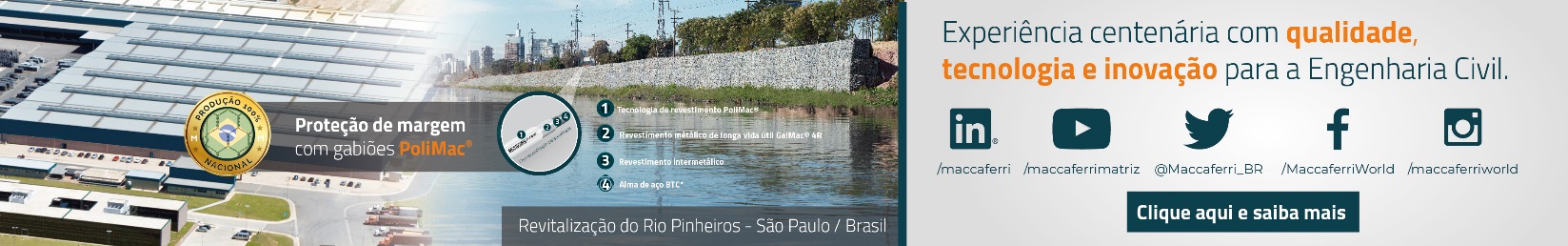 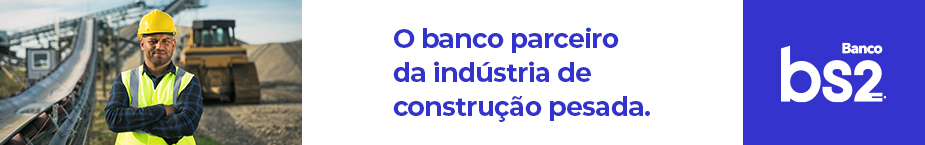 - PATROCÍNIO INSTITUCIONAL-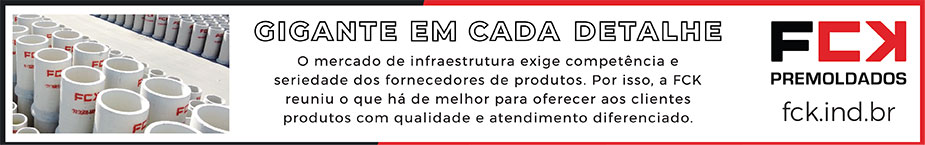 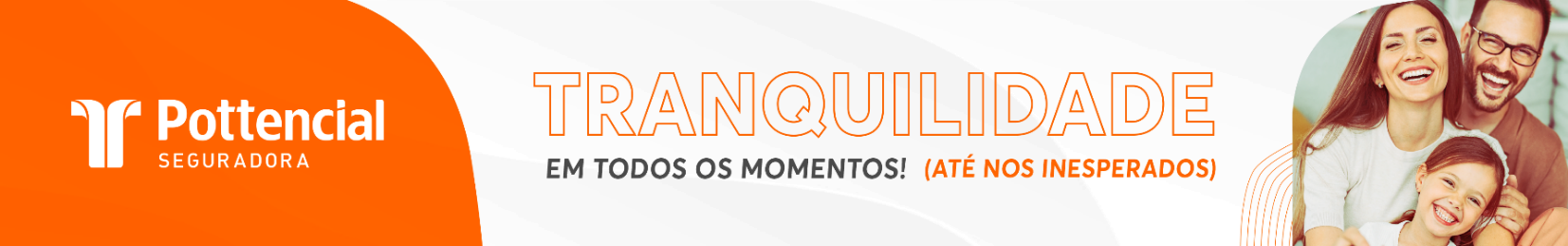 - PUBLICIDADE -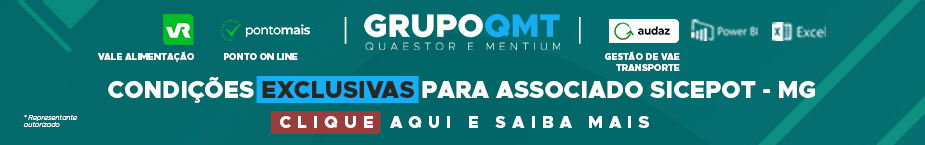 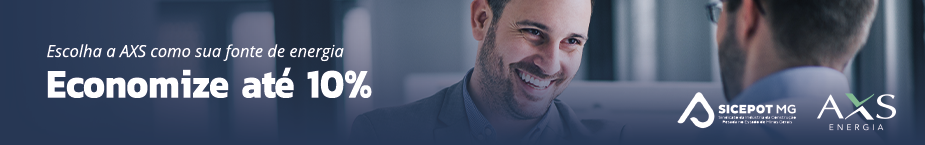 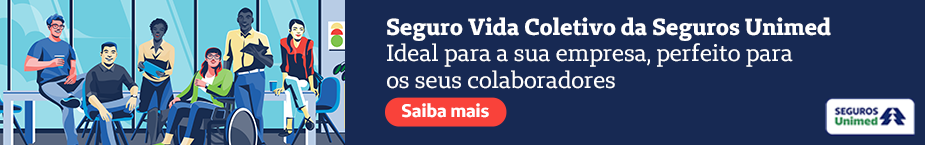 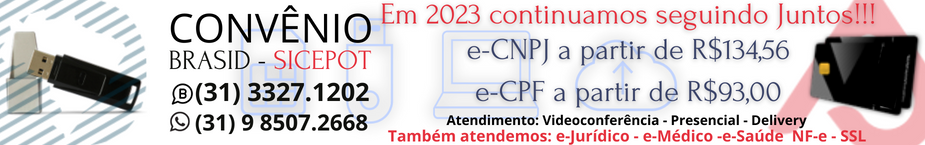 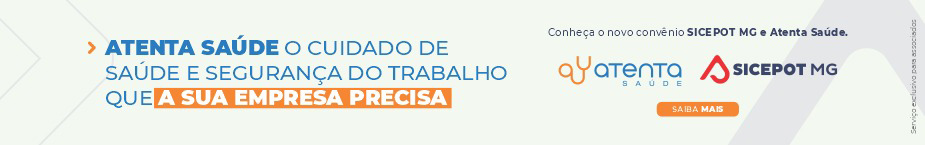 ÓRGÃO LICITANTE: COPASA-MGÓRGÃO LICITANTE: COPASA-MGEDITAL: Nº CPLI. 0520230133Endereço: Rua Carangola, 606, térreo, bairro Santo Antônio, Belo Horizonte/MG.Informações: Telefone: (31) 3250-1618/1619. Fax: (31) 3250-1670/1317. E-mail: Endereço: Rua Carangola, 606, térreo, bairro Santo Antônio, Belo Horizonte/MG.Informações: Telefone: (31) 3250-1618/1619. Fax: (31) 3250-1670/1317. E-mail: Endereço: Rua Carangola, 606, térreo, bairro Santo Antônio, Belo Horizonte/MG.Informações: Telefone: (31) 3250-1618/1619. Fax: (31) 3250-1670/1317. E-mail: OBJETO: Prestação de serviços comerciais de cortes e religações de água, substituições de hidrômetros e verificação de fraudes em cavaletes e hidrômetros, na área de abrangência da Gerência Regional Teófilo Otoni - GRTO, incluindo vilas e favelas.OBJETO: Prestação de serviços comerciais de cortes e religações de água, substituições de hidrômetros e verificação de fraudes em cavaletes e hidrômetros, na área de abrangência da Gerência Regional Teófilo Otoni - GRTO, incluindo vilas e favelas.DATAS: Entrega: até 02/05/2023 às 09:00 horasAbertura: 02/05/2023 às 09:05 horasPrazo de execução: 20 meses.VALORESVALORESVALORESValor Estimado da ObraCapital Social Igual ou SuperiorCapital Social Igual ou SuperiorR$ ---CAPACIDADE TÉCNICA-PROFISSIONAL:  -CAPACIDADE TÉCNICA-PROFISSIONAL:  -CAPACIDADE TÉCNICA-PROFISSIONAL:  -CAPACIDADE OPERACIONAL:  b.1) Apresentação de atestado de capacidade técnica operacional, emitido por pessoa jurídica de direito público ou privado, que comprove que a licitante prestou serviços compatíveis com o objeto desta licitação.CAPACIDADE OPERACIONAL:  b.1) Apresentação de atestado de capacidade técnica operacional, emitido por pessoa jurídica de direito público ou privado, que comprove que a licitante prestou serviços compatíveis com o objeto desta licitação.CAPACIDADE OPERACIONAL:  b.1) Apresentação de atestado de capacidade técnica operacional, emitido por pessoa jurídica de direito público ou privado, que comprove que a licitante prestou serviços compatíveis com o objeto desta licitação.ÍNDICES ECONÔMICOS: conforme edital.ÍNDICES ECONÔMICOS: conforme edital.ÍNDICES ECONÔMICOS: conforme edital.OBSERVAÇÕES: Mais informações e o caderno de licitação poderão ser obtidos, gratuitamente, através de download no endereço: www.copasa.com.br. As informações complementares para credenciamento poderão ser obtidas pelos telefones: (31) 3250-1746 ou 3250-1597.OBSERVAÇÕES: Mais informações e o caderno de licitação poderão ser obtidos, gratuitamente, através de download no endereço: www.copasa.com.br. As informações complementares para credenciamento poderão ser obtidas pelos telefones: (31) 3250-1746 ou 3250-1597.OBSERVAÇÕES: Mais informações e o caderno de licitação poderão ser obtidos, gratuitamente, através de download no endereço: www.copasa.com.br. As informações complementares para credenciamento poderão ser obtidas pelos telefones: (31) 3250-1746 ou 3250-1597.